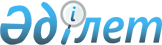 О признании утратившим силу решения Арысского городского маслихата от 20 марта 2019 года № 34/239-VІ "О повышении базовых ставок земельного налога и ставок единого земельного налога на не используемые земли сельскохозяйственного назначения"Решение Арысского городского маслихата Туркестанской области от 13 марта 2020 года № 47/334-VI. Зарегистрировано Департаментом юстиции Туркестанской области 17 марта 2020 года № 5495
      В соответствии с пунктом 5 статьи 7 Закона Республики Казахстан от 23 января 2001 года "О местном государственном управлении и самоуправлении в Республике Казахстан" маслихат города Арыс РЕШИЛ:
      1. Признать утратившим силу решение Арысского городского маслихата от 20 марта 2019 года № 34/239-VІ "О повышении базовых ставок земельного налога и ставок единого земельного налога на не используемые земли сельскохозяйственного назначения" (зарегистрированного в Реестре государственной регистрации нормативных правовых актов за № 4963, опубликовано 3 мая 2019 года в эталонном контрольном банке нормативных правовых актов Республики Казахстан в электронном виде).
      2. Государственному учреждению "Аппарат маслихата города Арыс" в порядке, установленном законодательством Республики Казахстан, обеспечить:
      1) государственную регистрацию настоящего решения в Республиканском государственном учреждении "Департамент юстиции Туркестанской области Министерства юстиции Республики Казахстан";
      2) размещение настоящего решения на интернет-ресурсе маслихата города Арыс после его официального опубликования.
      3. Настоящее решение вводится в действие по истечении десяти календарных дней после дня его первого официального опубликования.
					© 2012. РГП на ПХВ «Институт законодательства и правовой информации Республики Казахстан» Министерства юстиции Республики Казахстан
				
      Председатель сессии

      городского маслихата

М. Мырзаев

      Секретарь Арысского

      городского маслихата

А. Байтанаев
